EPSOM ALLSORTS RUNNING CLUB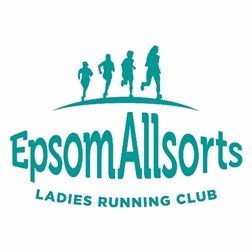 HEALTH AND SAFETY POLICYGENERAL STATEMENTThe Club Chairman will make every effort to ensure that Epsom Allsorts Running Club recognises and accepts its responsibility for the provision and maintenance of a safe environment and of safe practices for its members; and for taking all steps that are reasonably practicable to achieve this objective.  It is also the responsibility of all club members to help achieve this objective. Club Members should take responsibility for, and care of, their own health & safety, as well as assisting the Club and its Committee in achieving its objectives.  All members should report any health and safety issues that they may be aware of, either to Chair, or to a Committee Member, where they will be acted upon as necessary and as soon as possible.  All accidents and incidents relating to Epsom Allsorts activities which may impact on the health, safety or welfare of Epsom Allsorts members, or members of the public, will be investigated and the outcome reported to the Committee for any action that may be considered necessary.  In order to ensure that the requirements of this general statement are achieved, the following matters will form the basis of the organisation and arrangements to be implemented and monitored by Epsom Allsorts:-  Arrangements for the effective planning, implementation, and monitoring of health & safety for specific events,  The provision of information to all EPSOM ALLSORTS members about health & safety matters, and  Where necessary, specialist advice and information will be sought from expert bodies, e.g. England Athletics (EA), UK Athletics (UKA) and EA / UKA welfare organisations.   The Club Chairman will make every effort to ensure that the requirements of this policy are carried out to secure and maintain the health and safety of all EPSOM ALLSORTS members.  Jeanette SkippEPSOM ALLSORTS Club Chair  December 2021PART 2  Organisation and Arrangements for the Effective Planning, Implementation and Monitoring of Health & Safety.1.  Health & Safety matters shall be considered at a Committee meeting if any of the following matters have been reported:Any reported accidents or incidents to members,  Any works or actions required to comply with EPSOM ALLSORTS risk assessments,   Any other health & safety information received from the EA, UKA or any other statutory body.  2.  An annual report on health and safety issues shall be made to the EPSOM ALLSORTS  Annual General Meeting.  3.  This Policy shall be brought to the attention of all members on their acceptance to the Club.  All members shall be encouraged to report any H&S issues to a Committee Member 4.  This Policy shall be reviewed on an annual basis and shall be available on the Club’s website for information.  5.  Risk Assessments will be reviewed annually or more frequently if deemed necessary.  6.  In addition to Risk Assessments, Guidance Notes shall be available to which all members will be expected to adhere for their own safety.  These Guidance Notes will form part of this Policy and will also be available on the Club’s website.   7. The Hogsmill Race Committee will complete a Risk Assessment for the event. EPSOM ALLSORTS RUNNING CLUBSafety Guidance Notes for All MembersFor their own safety and for the safety of others, all Members should be aware of and take heed of the following general guidelines. Many of these points are also covered in the Generic Risk Assessment for Club Runs and activities.  1.  Always exercise due care when crossing roads, and never blindly follow the runner in front assuming that the road is clear.  2.  When there is no footpath or other circumstances demand that you have to run in the road, ALWAYS run facing the oncoming traffic.   3.  When running during hours of dusk or darkness, always wear some form of high visibility clothing and head torches / lights are recommended.  4.  When running across any golf course, make sure you look both ways and give way to golfers who are playing across your path. 5.  The majority of accidents reported involve slips, trips and falls whilst out running. Members should take particular care therefore when running in tight groups and when running off-road. 6.  During Club runs, you should know and be able to recognise other runners within your group. If you are new to that group, you should make yourself known before the run starts.  7.  Never leave the group you are running with, without letting another group member know that you are leaving and the reasons why.  8.  Familiarise yourself with the controls that are identified in the Risk Assessments set out in the Appendix to this Policy and make every effort to comply with them as necessary.  9.  If you become aware of any safety issues, you should bring them to the attention of the Club Chair, or another Committee Member without delay so that remedial action can be taken. Details of all Committee Members are available on the Club website www.epsomallsorts.org.uk .  Alternately email info@epsomallsorts.org.uk 10. If you are involved in an accident or other incident during a club run, you must inform a Committee Member so that the event can be recorded and investigated as necessary. 11. Runs or other events that are organized by individual members on an ‘ad- hoc’ basis are deemed to be unofficial events. They are therefore not subject to EPSOM ALLSORTS’s rules and guidance; although every member who participates in such events is advised to adhere to the general rules and guidance as necessary for their own personal safety.  12.  Lone running – No member should run alone as part of the Club. APPENDIX 1 -  Risk Assessment for Club RunsAPPENDIX 2 – Risk Assessment for TrackAppendix 1Risk Assessment: Tuesday and Thursday Club Nights and Sunday Morning RunsAppendix 2Risk Assessment: Wednesday Track Club Night Date: Assessed by: Location :Review :     07 /12 /21Liz BaldwinEpsom07/12/22What are the Hazards?Who might be harmed and how?What are you already doing?Risk RatingWhat else can you do to control this risk?Resultant Risk RatingAction by whomTarget dateCompleteSlips trips and fallsRunners, members of public, cyclistsWear high visibility clothingChange routes between summer and winter – roads in winterCross at designated crossingsUse well-lit routesMWearing of headlamps / torchesLAll04/01/23OngoingLone running – may be assaultedRunnersNo one runs aloneIf anyone injured someone walks them backStay as a GroupUse well-lit routesMSomeone carries mobile phoneLAll04/01/23OngoingAbuse by public – running in groupsRunners, members of public, cyclistsWhenever possible do not run in cycle lanes (Horton)Be cautious and pass pedestrians safelyWear hi visibility clothingLWhere appropriate give advanced warning to pedestriansLAll04/01/23OngoingPotential injury to / by a horse whilst running on the Downs or Horton Park / Epsom CommonRunners, horses, riders, pedestriansGive horses wide birthRun past slowly in single fileMStop and allow hoses to move pastDo not approach horses from rear without advanced warningListen to ridersLAll01/05/23OngoingSomeone gets lostRunnersEnsure that all members know the routeNever leave anyone behindLWhere possible run in pace appropriate groupsIf a number of runners have a slower pace and are a distance behind, run back to rejoin them VLAll03/01/23OngoingDate: Assessed by: Location :Review :     09/02 /22Debbie HeffernanHarrier Centre – TrackPoole Road, Ewell, Epsom KT19 9RY09/02/23What are the Hazards?Who might be harmed and how?What are you already doing?Risk RatingWhat else can you do to control this risk?Resultant Risk RatingAction by whomTarget dateCompleteInjuries from slipping due to worn track or loose kerbingAthletes/Coaches/HelpersRunners wear adequate footwearRemoval of any debris or equipment in a safe areaMThe track is inspected by the coach prior to  the start of a sessionLCoachEvery Wednesday evening at 6:45 pmOngoingCuts and sprains from collisions with other personsOther athletes/RunnersRunners are disciplined with remaining in designated lanesThe Main session starts when there is no risk of collisions from other groupsMShout ‘track’ when others encroach into designated lanesLAllOngoingOngoingCuts and strains from slipping on a slippery track due to weatherAthletes/Coaches/HelpersThe track is inspected by the coach prior to the start of the sessionMPorous surface should be cleaned regularly to allow for drainageLCoach/Facility staffOngoingOngoingInjury from not being able to see track due to time of Day/Lighting conditionsAthletes/Coaches/HelpersAdequate floodlighting is installedLNotify facility staff when bulbs blowLALLOngoingOngoingMedical emergency  - Runner stops breathing due to heart attackAthletes/Coaches/HelpersDefibrillator on siteFirst Aider on siteLCommence CPR whilst ambulance is calledLFirst Aider/Runners09/03/2022Ongoing